СОВЕТ ДЕПУТАТОВ МУНИЦИПАЛЬНОГО ОБРАЗОВАНИЯНИКОЛАЕВСКИЙ  СЕЛЬСОВЕТ САРАКТАШСКОГО РАЙОНАОРЕНБУРГСКОЙ ОБЛАСТИЧЕТВЕРТЫЙ СОЗЫВРЕШЕНИЕвнеочередного двадцать второго  заседания  Совета депутатовНиколаевского сельсовета Саракташского района Оренбургской области четвертого созываот 21.12.2022 года                     с. Николаевка                 № 75О передаче части полномочий администрации Николаевского сельсовета Саракташского района Оренбургской области по осуществлению внешнего муниципального финансового контроля на 2023 год           Руководствуясь Федеральным законом от 06.10.2003 № 131-ФЗ «Об общих принципах организации местного самоуправления в Российской Федерации», Бюджетным кодексом Российской Федерации, Уставом муниципального образования Николаевский сельсовет, заслушав и обсудив финансово-экономическое обоснование главы муниципального образования Николаевский сельсовет по вопросу передачи части полномочий администрации муниципального образования Николаевский сельсовет администрации муниципального образования Саракташский район на 2023 годСовет депутатов Николаевского сельсоветаР Е Ш И Л :1. Администрации муниципального образования Николаевский сельсовет Саракташского района Оренбургской области передать Контрольно-счётному органу «Счётная палата» Саракташского района часть полномочий по осуществлению внешнего муниципального финансового контроля на 2023 год.2. Администрации муниципального образования Николаевский сельсовет заключить Соглашение с Контрольно-счётным органом «Счётная палата» Саракташского района о передаче части своих полномочий на 2023 год в сфере осуществления внешнего муниципального финансового контроля согласно пункту 1 данного решения.3. Настоящее решение вступает в силу после его обнародования и подлежит размещению на официальном сайте администрации муниципального образования Николаевский сельсовет Саракташского района Оренбургской области.4. Контроль за исполнением данного решения возложить   на постоянную комиссию по бюджетной, налоговой и финансовой политике, собственности и экономическим вопросам, торговле и быту (Сафина Г.Ф.)Разослано: администрации района, постоянной комиссии, прокурору района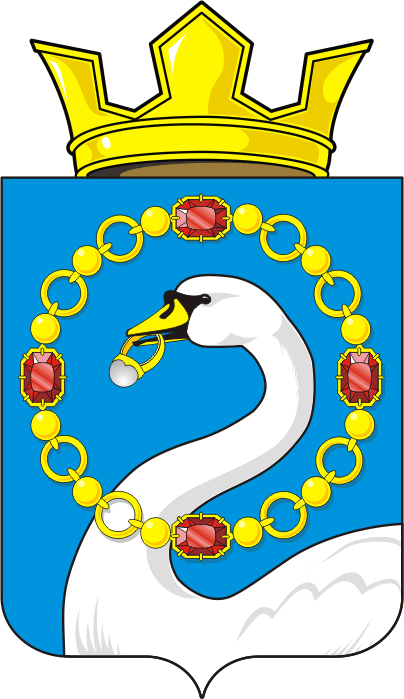 Председатель Совета депутатов сельсовета                   Т.В. Донченко        Глава Николаевскогосельсовета                               Т.В. Калмыкова